Foundation Training Job Description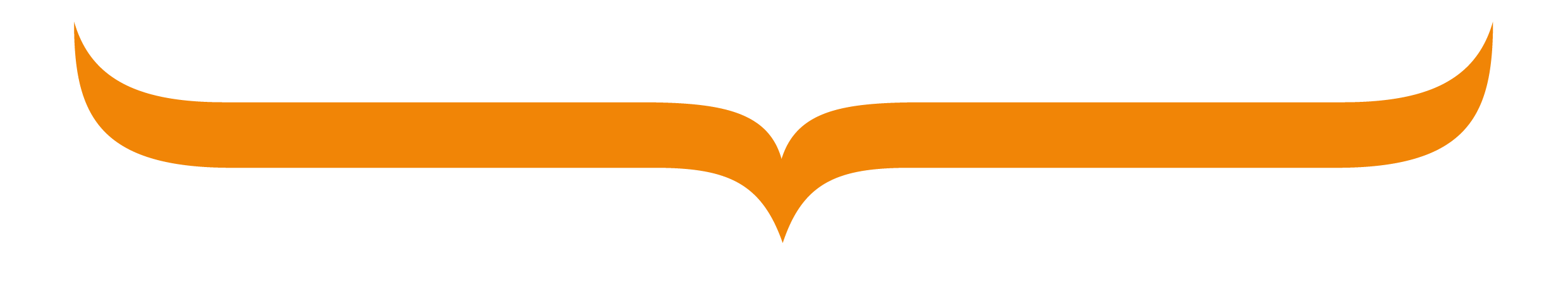 It is important to note that this description is a typical example of your placement and may be subject to change.GradeF1PlacementRenalDepartmentYou will work mainly with in-patients with acute kidney injury and with complications of treatment for chronic kidney disease on ward 50 and also with some general medical admissions on ward 50. There will also be responsibility for medical outliers on ward 30 and ward 7 and renal outliers on 36.We expect you to attend outpatient clinics to appreciate the breadth of the specialty.Clinical nephrology offers an interesting and often exciting blend of emergency medicine and chronic disease experience, with a wide ranging case mix including chronic kidney disease, dialysis and transplantation, acute kidney injury, intensive care, and hypertension, Many patients are under the care of a renal unit for decades, with the satisfactions (and disappointments) of long term care. There is substantial emphasis on prevention as well as treatmentThe type of work to expect and learning opportunitiesTo build upon undergraduate education.To gain experience and familiarity in dealing with a wide variety of medical conditions.To develop the skills of history taking, physical examination, appropriate investigation and rational prescribing.  To master several basic medical techniques.To improve communication skills with patients, relatives and colleagues.To develop skills in managing time and conflicting priorities.At the end of the four month period the FY1 will have obtained experience in the following:Diagnosing a wide range of common conditionsTreatment of a wide range of common conditionsManagement of a wide range of common conditionsTrainees will have the opportunity to undertake audit/QiP during their time in renal placementWhere the placement is basedHull Royal Infirmary Educational and Clinical Supervisor(s) for the placementWill be allocated when you join the training programme.Main duties of the placementYou will be based on ward 50 with full support from the ward Consultant, IMT and speciality renal trainees. This means that you will never be expected to make difficult decisions ‘on your own’. There are plenty of opportunities for ‘shop floor teaching’ and you will be expected to participate in the initial management of critical illness under supervision.The rota you will be expected to work is a full shift rota.The average contracted hours must not be exceeded. However, in exceptional circumstances, practitioners in the grades of Specialty registrar, IMT and Foundation trainees shall be expected in the normal run of their duties, and within their contract and job description to cover for the occasional brief absence of colleagues as far as is practicable. Sick colleagues will normally be covered only for short periods of absence.In addition practitioners will be prepared to perform duties in occasional emergencies and unforeseen circumstances without additional remuneration but may be granted time off in lieu at the discretion of the employing trust. Commitments arising in such circumstances are, however, exceptional and the practitioner should not be required to undertake work of this kind for prolonged periods or on a regular basis.Typical working pattern in this placementTypical working pattern in this post e.g. ward rounds, clinicsOut of hours work could be in any other specialty and will be reflected in your work schedule with adequate notice.EmployerHull University Teaching Hospitals NHS Trust